KKwinana‑Mundijong‑Jarrahdale Railway Act 1961Portfolio:Minister for TransportAgency:Public Transport Authority of Western AustraliaKwinana‑Mundijong‑Jarrahdale Railway Act 19611961/047 (10 Eliz. II No. 47)23 Nov 19617 Dec 1962 (see s. 2 and Gazette 7 Dec 1962 p. 3857)Reprint 1 as at 6 Jul 2007 Reprint 1 as at 6 Jul 2007 Reprint 1 as at 6 Jul 2007 Reprint 1 as at 6 Jul 2007 Standardisation of Formatting Act 2010 s. 52010/01928 Jun 201011 Sep 2010 (see s. 2(b) and Gazette 10 Sep 2010 p. 4341)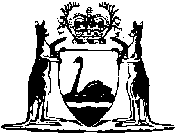 